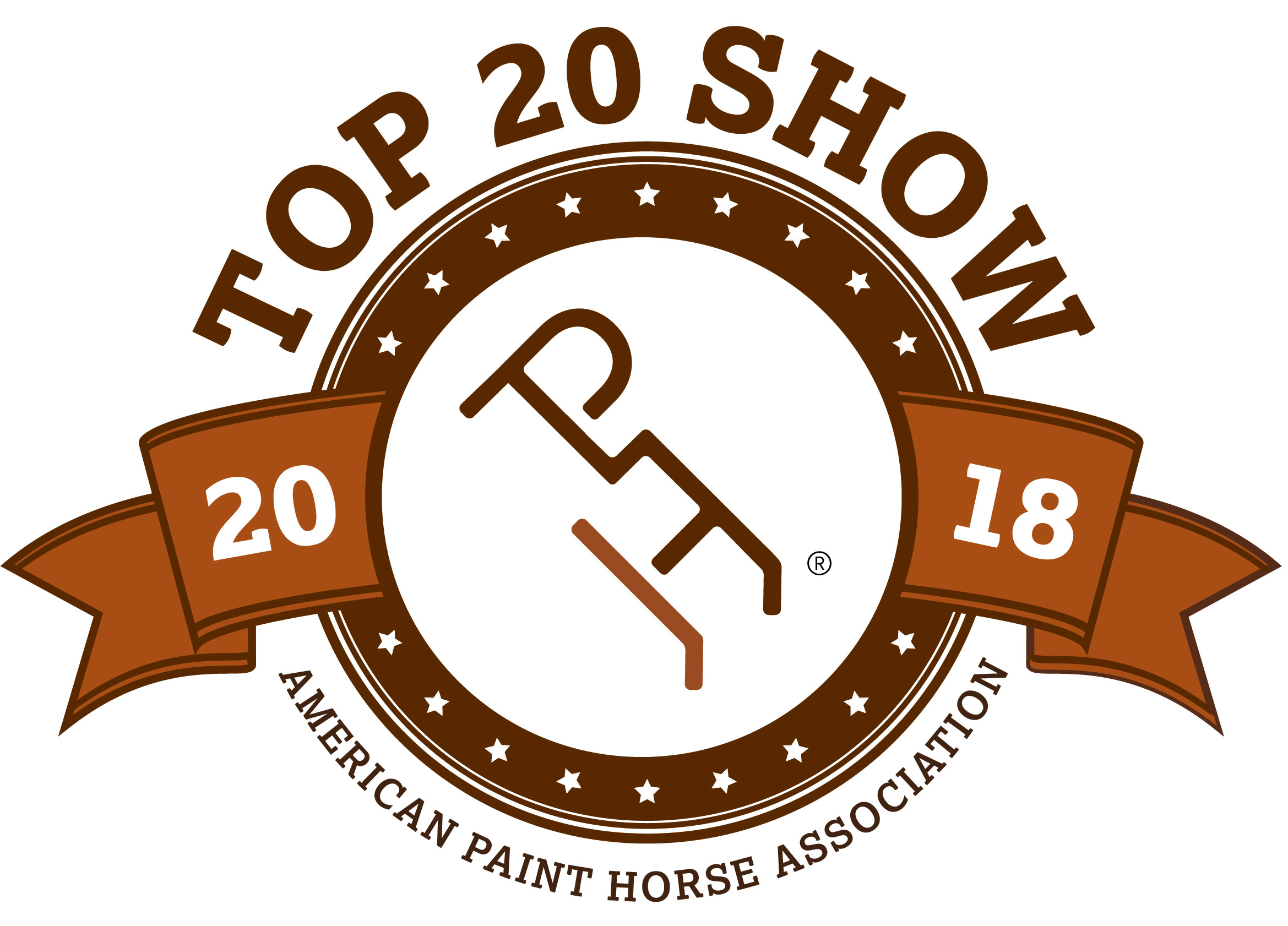 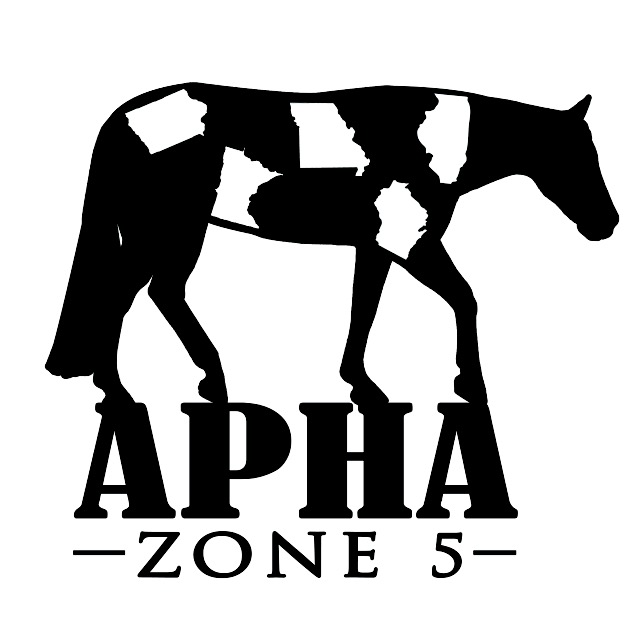     Registered Name 	    Reg #    Trainer/Stalled With	     Foal Year        Owner	         APHA #	         Exp. Date          Address	         City, State, Zip       Email	       Phone    EXHIBITOR 1       Address      City, State, Zip      Phone	        Email       Relationship to Owner				        DOB    EXHIBITOR 2       Address     City, State, Zip      Phone	E      Email       Relationship to Owner	        DOB				    EXHIBITOR 3       Address      City, State, Zip      Phone 	        Email      Relationship to Owner		       DOBStatusAPHA/AJPHA # EXP. DATEOpenAmateurNov. AmYouthNov. YouthStatusAPHA/AJPHA # EXP. DATEOpenAmateurNov. AmYouthNov. YouthStatusAPHA/AJPHA #EXP. DATEOpenAmateurNov. AmYouthNov. YouthEXHIB #EXHIB #EXHIB #EXHIB #EXHIB #EXHIB #SATSUNSATSUNSATSUNNSBAYOUTH/NOVICE YOUTH (cont’d)OPEN500Youth Performance Mares87Youth Hunter U/Saddle 18/U2Pleasure Driving501Amateur Performance Mares92Novice Yth Hunt Seat Equitation14Performance Halter Mares502Performance Halter Mares94Youth Hunt Seat Eq 13/U154 & Over Aged Mares503Novice Yth Showmanship 18/U95Youth Hunt Seat Eq 18/U163-Year Old Mares504Novice Amateur Showmanship98Youth Western Riding172-Year Old Mares505Youth Showmanship 13/U102Youth Reining18Yearling Mares506Youth Showmanship 18/U105Youth Ranch Riding21Junior SPB Mares, 2 & Under507Amateur Showmanship108Youth Barrel Racing22Senior SPB Mares, 3 & Over508Youth Performance Geldings114Novice Youth Trail 18/U46Performance Halter Geldings509Amateur Performance Geldings116Youth Trail 18/U474 & Over Aged Geldings510Performance Halter Geldings124Youth Lead Line483-Year Old Geldings511Amateur Performance Stallions132Novice Youth Western Pleasure492-Year Old Geldings512Performance Halter Stallions134Youth Western Pleasure 13/U50Yearling Geldings513Green Hunter Under Saddle135Youth Western Pleasure 18/U53Junior SPB Geldings 2 & Under514Junior Hunter Under Saddle140Novice Youth Horsemanship54Senior SPB Geldings 3 & Over515Novice Youth Hunter U/Saddle142Youth Horsemanship 13/U57Overo Color516Novice Amat Hunter U/Saddle143Youth Horsemanship 18/U58Tobiano Color517Youth Hunter U/Saddle 13/U66Performance Halter Stallions518Youth Hunter U/Saddle 18/UYOUTH WALK-TROT 5-10674 & Over Aged Stallions519Amateur Hunter Under Saddle27Youth W-T Showmanship683-Year Old Stallions520Senior Hunter Under Saddle79Youth W-T Hunter U/Saddle692-Year Old Stallions521Novice Youth Hunt Seat Eq81Youth W-T Hunt Seat Eq70Yearling Stallions522Novice Amateur Hunt Seat Eq111Youth W-T Trail73Junior SPB Stallions, 2 & Under523Youth Hunt Seat Eq 13 & Under126Youth W-T Western Pleasure74Senior SPB Stallions, 3 & Over524Youth Hunt Seat Eq 18 & Under128Youth W-T Horsemanship78Green Hunter Under Saddle525Amateur Hunt Seat Equitation83Junior Hunter Under Saddle526Youth Western Riding 18/UAMATEUR/NOVICE AMATEURAMATEUR/NOVICE AMATEUR90Senior Hunter Under Saddle527Green Western Riding1Amateur Pleasure Driving91SPB Hunter Under Saddle528Amateur Western Riding7Amateur Mares, All Ages99Green Western Riding529Western Riding8Amateur Performance Mares101Western Riding530Green Trail11Amateur SPB Mares All Ages104Reining531Novice Youth Trail 18 & Under30Novice Amateur Showmanship107Ranch Riding532Novice Amateur Trail33Amateur Showmanship110Barrel Racing533Youth Trail, 18 & Under34Amateur SPB Showmanship113Green Trail534Amateur Trail39Amateur Geldings, All Ages119Trail535Trail40Amateur Performance Geldings120SPB Trail536Green Western Pleasure43Amateur SPB Geldings All Ages125Green Western Pleasure537Junior Western Pleasure59Amateur Stallions, All Ages130Zone 5 Charity Open Walk-Trot538Novice Youth Western Pleasure60Amateur Performance Stallions131Junior Western Pleasure539Novice Am Western Pleasure63Amateur SPB Stallions All Ages138Senior Western Pleasure540Youth Western Pleasure 13/U85Novice Amat Hunter U/Saddle139SPB Western Pleasure541Youth Western Pleasure 18/U88Amateur Hunter Under Saddle542Amateur Western Pleasure89Amateur SPB Hunter U/Saddle543Senior Western Pleasure93Novice Amateur Hunt Seat Eq544Novice Youth Horsemanship96Amateur Hunt Seat Eq545Novice Amateur Horsemanship97Amateur SPB Hunt Seat Eq546Youth Horsemanship 13/U100Amateur Western Riding547Youth Horsemanship 18/U103Amateur Reining548Amateur Horsemanship106Amateur Ranch RidingZONE 5 LIMITED CLASSES109Amateur Barrel Racing25Novice Non Pro Showmanship115Novice Amateur Trail26Non Pro Showmanship117Amateur Trail77Non Pro Hunter Under Saddle118Amateur SPB TrailPlease complete and email to westphal@partnercom.net or mail toCindy Westphal13696 N. 107th Ave EGilman, IA  50106Please complete and email to westphal@partnercom.net or mail toCindy Westphal13696 N. 107th Ave EGilman, IA  50106Please complete and email to westphal@partnercom.net or mail toCindy Westphal13696 N. 107th Ave EGilman, IA  50106Please complete and email to westphal@partnercom.net or mail toCindy Westphal13696 N. 107th Ave EGilman, IA  50106121Non Pro Walk-Trot West Pleas.133Novice Am Western PleasurePlease complete and email to westphal@partnercom.net or mail toCindy Westphal13696 N. 107th Ave EGilman, IA  50106Please complete and email to westphal@partnercom.net or mail toCindy Westphal13696 N. 107th Ave EGilman, IA  50106Please complete and email to westphal@partnercom.net or mail toCindy Westphal13696 N. 107th Ave EGilman, IA  50106Please complete and email to westphal@partnercom.net or mail toCindy Westphal13696 N. 107th Ave EGilman, IA  50106122Novice Non Pro West Pleasure136Amateur Western PleasurePlease complete and email to westphal@partnercom.net or mail toCindy Westphal13696 N. 107th Ave EGilman, IA  50106Please complete and email to westphal@partnercom.net or mail toCindy Westphal13696 N. 107th Ave EGilman, IA  50106Please complete and email to westphal@partnercom.net or mail toCindy Westphal13696 N. 107th Ave EGilman, IA  50106Please complete and email to westphal@partnercom.net or mail toCindy Westphal13696 N. 107th Ave EGilman, IA  50106123Non Pro Western Pleasure137Amateur SPB Western PleasurePlease complete and email to westphal@partnercom.net or mail toCindy Westphal13696 N. 107th Ave EGilman, IA  50106Please complete and email to westphal@partnercom.net or mail toCindy Westphal13696 N. 107th Ave EGilman, IA  50106Please complete and email to westphal@partnercom.net or mail toCindy Westphal13696 N. 107th Ave EGilman, IA  50106Please complete and email to westphal@partnercom.net or mail toCindy Westphal13696 N. 107th Ave EGilman, IA  50106141Novice Amateur HorsemanshipPlease complete and email to westphal@partnercom.net or mail toCindy Westphal13696 N. 107th Ave EGilman, IA  50106Please complete and email to westphal@partnercom.net or mail toCindy Westphal13696 N. 107th Ave EGilman, IA  50106Please complete and email to westphal@partnercom.net or mail toCindy Westphal13696 N. 107th Ave EGilman, IA  50106Please complete and email to westphal@partnercom.net or mail toCindy Westphal13696 N. 107th Ave EGilman, IA  50106YOUTH/NOVICE YOUTH144Amateur HorsemanshipPlease complete and email to westphal@partnercom.net or mail toCindy Westphal13696 N. 107th Ave EGilman, IA  50106Please complete and email to westphal@partnercom.net or mail toCindy Westphal13696 N. 107th Ave EGilman, IA  50106Please complete and email to westphal@partnercom.net or mail toCindy Westphal13696 N. 107th Ave EGilman, IA  50106Please complete and email to westphal@partnercom.net or mail toCindy Westphal13696 N. 107th Ave EGilman, IA  501063Youth Mares, All Ages145Amateur SPB HorsemanshipPlease complete and email to westphal@partnercom.net or mail toCindy Westphal13696 N. 107th Ave EGilman, IA  50106Please complete and email to westphal@partnercom.net or mail toCindy Westphal13696 N. 107th Ave EGilman, IA  50106Please complete and email to westphal@partnercom.net or mail toCindy Westphal13696 N. 107th Ave EGilman, IA  50106Please complete and email to westphal@partnercom.net or mail toCindy Westphal13696 N. 107th Ave EGilman, IA  501064Youth Performance MaresAMATEUR WALK-TROTPlease complete and email to westphal@partnercom.net or mail toCindy Westphal13696 N. 107th Ave EGilman, IA  50106Please complete and email to westphal@partnercom.net or mail toCindy Westphal13696 N. 107th Ave EGilman, IA  50106Please complete and email to westphal@partnercom.net or mail toCindy Westphal13696 N. 107th Ave EGilman, IA  50106Please complete and email to westphal@partnercom.net or mail toCindy Westphal13696 N. 107th Ave EGilman, IA  5010629Novice Yth Showmanship 18/U28Amateur W-T Showmanship31Youth Showmanship 13/U80Amateur W-T Hunter U/Saddle# of Stalls__________    # of Tack Stalls ________# of Shavings_______   # Nights Camping______Pattern Book  Y / N# of Stalls__________    # of Tack Stalls ________# of Shavings_______   # Nights Camping______Pattern Book  Y / N# of Stalls__________    # of Tack Stalls ________# of Shavings_______   # Nights Camping______Pattern Book  Y / N# of Stalls__________    # of Tack Stalls ________# of Shavings_______   # Nights Camping______Pattern Book  Y / N32Youth Showmanship 18/U82Amateur W-T Hunt Seat Eq# of Stalls__________    # of Tack Stalls ________# of Shavings_______   # Nights Camping______Pattern Book  Y / N# of Stalls__________    # of Tack Stalls ________# of Shavings_______   # Nights Camping______Pattern Book  Y / N# of Stalls__________    # of Tack Stalls ________# of Shavings_______   # Nights Camping______Pattern Book  Y / N# of Stalls__________    # of Tack Stalls ________# of Shavings_______   # Nights Camping______Pattern Book  Y / N35Youth Geldings, All Ages112Amateur W-T Trail# of Stalls__________    # of Tack Stalls ________# of Shavings_______   # Nights Camping______Pattern Book  Y / N# of Stalls__________    # of Tack Stalls ________# of Shavings_______   # Nights Camping______Pattern Book  Y / N# of Stalls__________    # of Tack Stalls ________# of Shavings_______   # Nights Camping______Pattern Book  Y / N# of Stalls__________    # of Tack Stalls ________# of Shavings_______   # Nights Camping______Pattern Book  Y / N36Youth Performance Geldings127Amateur W-T Western Pleasure# of Stalls__________    # of Tack Stalls ________# of Shavings_______   # Nights Camping______Pattern Book  Y / N# of Stalls__________    # of Tack Stalls ________# of Shavings_______   # Nights Camping______Pattern Book  Y / N# of Stalls__________    # of Tack Stalls ________# of Shavings_______   # Nights Camping______Pattern Book  Y / N# of Stalls__________    # of Tack Stalls ________# of Shavings_______   # Nights Camping______Pattern Book  Y / N84Novice Youth Hunter U/Saddle129Amateur W-T Horsemanship# of Stalls__________    # of Tack Stalls ________# of Shavings_______   # Nights Camping______Pattern Book  Y / N# of Stalls__________    # of Tack Stalls ________# of Shavings_______   # Nights Camping______Pattern Book  Y / N# of Stalls__________    # of Tack Stalls ________# of Shavings_______   # Nights Camping______Pattern Book  Y / N# of Stalls__________    # of Tack Stalls ________# of Shavings_______   # Nights Camping______Pattern Book  Y / N86Youth Hunter U/Saddle 13/U# of Stalls__________    # of Tack Stalls ________# of Shavings_______   # Nights Camping______Pattern Book  Y / N# of Stalls__________    # of Tack Stalls ________# of Shavings_______   # Nights Camping______Pattern Book  Y / N# of Stalls__________    # of Tack Stalls ________# of Shavings_______   # Nights Camping______Pattern Book  Y / N# of Stalls__________    # of Tack Stalls ________# of Shavings_______   # Nights Camping______Pattern Book  Y / N